Topic/Skill Definition/TipsExample1. PerimeterThe total distance around the outside of a shape.Units include: etc.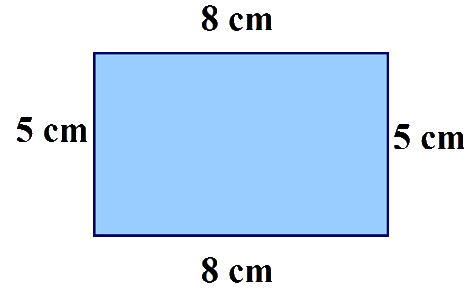 2. AreaThe amount of space inside a shape.Units include: 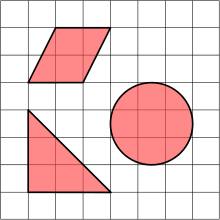 3. Area of a RectangleLength x Width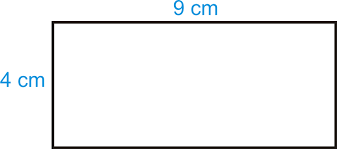 4. Area of a ParallelogramBase x Perpendicular HeightNot the slant height.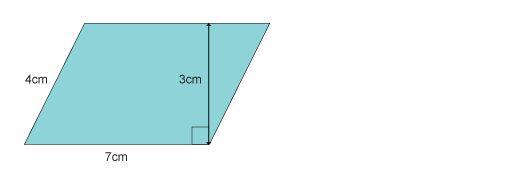 5. Area of a TriangleBase x Height ÷ 2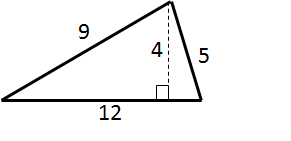 6. Area of a KiteSplit in to two triangles and use the method above.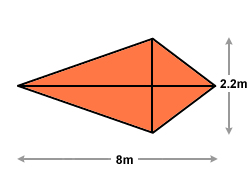 7. Area of a Trapezium“Half the sum of the parallel side, times the height between them. That is how you calculate the area of a trapezium”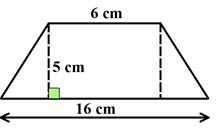 8. Compound ShapeA shape made up of a combination of other known shapes put together.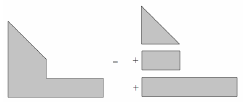 Topic/Skill Definition/TipsExample1. VolumeVolume is a measure of the amount of space inside a solid shape.Units:  etc.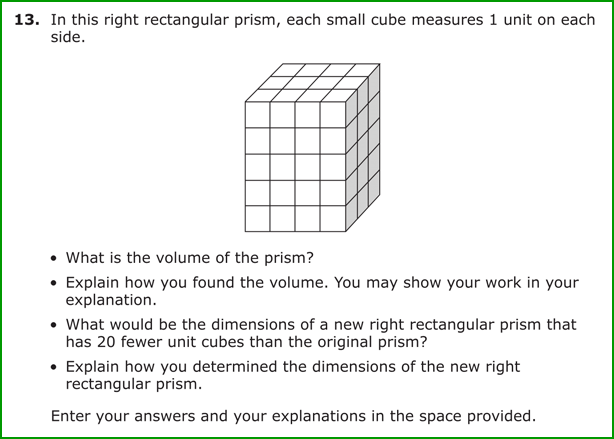 2. Volume of a Cube/CuboidYou can also use the Volume of a Prism formula for a cube/cuboid.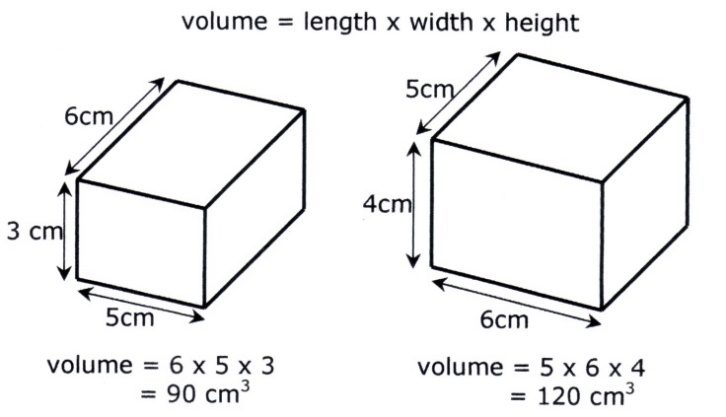 3. PrismA prism is a 3D shape whose cross section is the same throughout.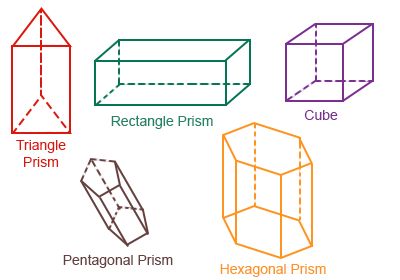 4. Cross SectionThe cross section is the shape that continues all the way through the prism.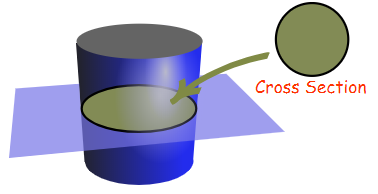 5. Volume of a Prism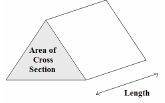 6. Volume of a Cylinder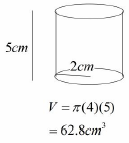 7. Volume of a Cone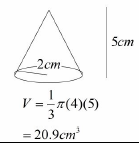 8. Volume of a Pyramidwhere B = area of the base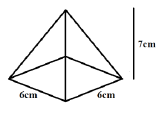 9. Volume of a SphereLook out for hemispheres – just halve the volume of a sphere.Find the volume of a sphere with diameter 10cm.10. FrustumsA frustum is a solid (usually a cone or pyramid) with the top removed.Find the volume of the whole shape, then take away the volume of the small cone/pyramid removed at the top.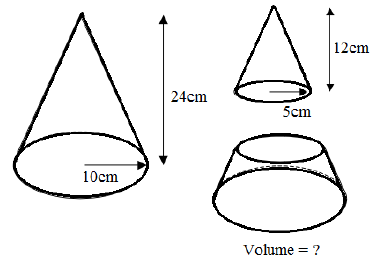 